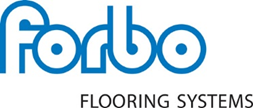 Descriptif type Sphera elementRevêtement de sol PVC homogène en lés de 2 m
Fourniture et pose d’un revêtement de sol PVC homogène en lés de 2 m de large conforme au classement européen 34/43 type Sphera element.
Sa teneur en liant (type I) et son groupe d’abrasion T lui confèrera une excellente résistance à l’abrasion.Selon la norme NF EN ISO 24343-1, son poinçonnement rémanent moyen sera de 0,03 mm.
Il bénéficiera d’une protection de surface d’usine SMART top évitant toute métallisation pendant la durée de vie du revêtement.Il bénéficiera impérativement d’une garantie de 7 ans et pourra obtenir une extension jusqu’à 6 ans supplémentaires (suivant conditions de mise en œuvre des tapis de propreté Coral ou Nuway du fabricant(1)).
(1)L’extension de garantie peut s’appliquer à partir du 2e ML de Tapis de Propreté Coral® ou de la mise en place d’un système Nuway® selon trafic (voir conditions sur www.forbo-flooring.fr).